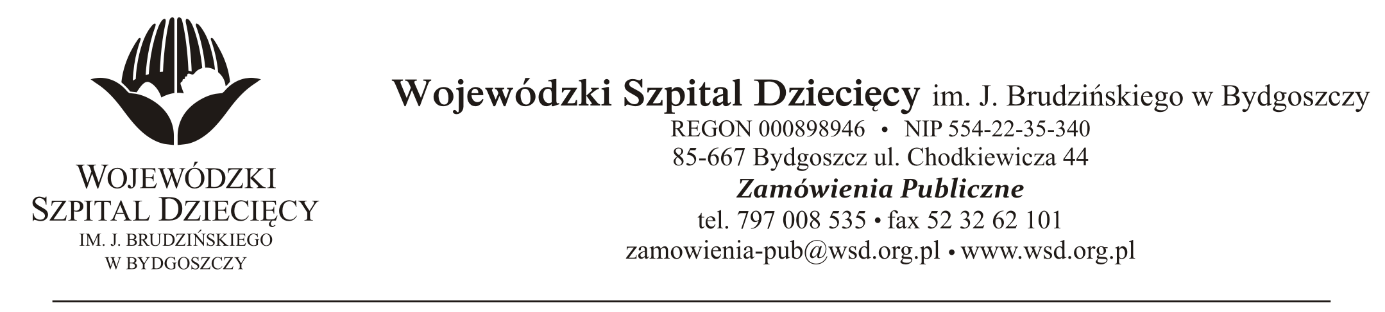 	             Bydgoszcz, 16.04.2018 r.Nr sprawy:  9/2018/PNDo Wykonawców:Dotyczy: postępowania o udzielenie zamówienie publicznego w trybie przetargu nieograniczonego na  dostawy osobistych pomp insulinowych dla dzieci – 13 szt.       		W związku z pytaniami wystosowanymi przez Wykonawców udzielamy wyjaśnień na podstawie art. 38 ust. 2 ustawy z dnia 29 stycznia 2004 r. Prawo zamówień publicznych  (tekst jednolity: Dz. U. z 2017 r., poz. 1579 ze zm.)PYTANIA DOTYCZĄCE PRZEDMIOTU ZAMÓWIENIAPytanie 1.Czy zamawiający wyraża zgodę na to, aby wymagane w SIWZ załącznik nr 2 zadanie 1 pkt.11: „edukacja użytkowników odbywać się będzie w siedzibie zamawiającego” przeprowadzana była na zlecenie Wykonawcy przez personel Zamawiającego (tj. przez pielęgniarki będące certyfikowanymi edukatorkami diabetologicznymi) - szkolenia przeprowadzane były za wynagrodzeniem i poza godzinami pracy pielęgniarek. Zgodnie z powyższym punktem SIWZ Zamawiający umożliwi Wykonawcy zrealizowanie powyższego zapisu polegającego na przeprowadzeniu szkolenia nowych pacjentów, poprzez nieodpłatne udostępnienie Wykonawcy miejsca szkolenia w ośrodku zakładającym pompy?Odpowiedź.Zamawiający wyraża zgodę, aby edukacja przeprowadzana była na zlecenie Wykonawcy przez 
personel Zamawiającego (tj. przez pielęgniarki będące certyfikowanymi edukatorkami diabetologicznymi) - szkolenia przeprowadzane były za wynagrodzeniem i poza godzinami pracy pielęgniarek., ponadto miejsce szkolenia udostępnione zostanie Wykonawcy nieodpłatnie                                                                                                                  z up. Dyrektora                                                                                                Wojewódzkiego Szpitala Dziecięcego                                                                                                  im. J. Brudzińskiego w Bydgoszczy
                                                                                    Z-ca Dyrektora ds. Administracyjno-Technicznych                                                                                                       mgr inż. Jarosław Cegielski